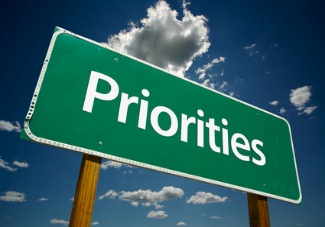 This fact sheet is about: Public Rights of Way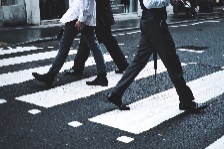 Public Rights of Way means things like roads, footpaths and cycle ways.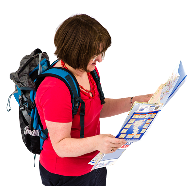 The Council has a map of public rights of way in your area.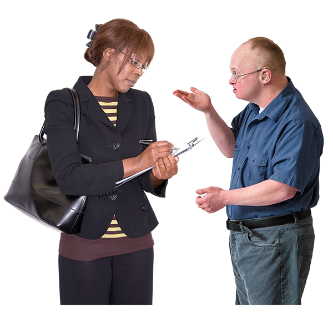 If you think they have done something wrong you can tell them.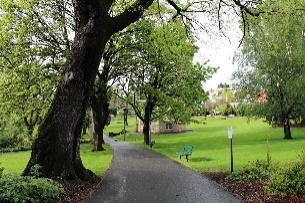 Public Rights of Way are protected so you can use them.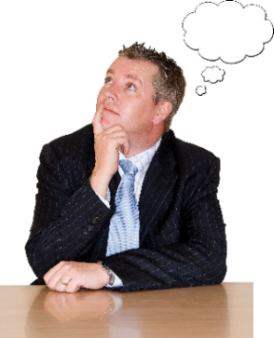 What do you do before you contact the Ombudsman?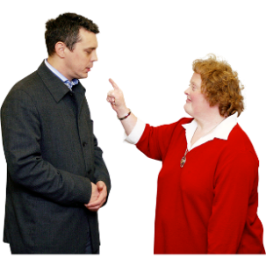 Complain to your Council.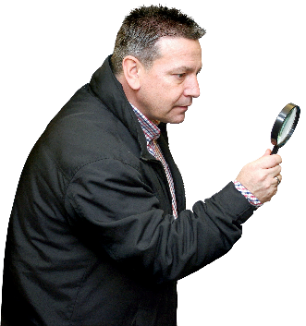 What can the Ombudsman do?We can do something if the Council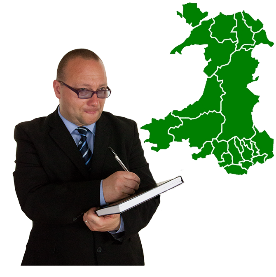 took too long to decide something about a public right of way.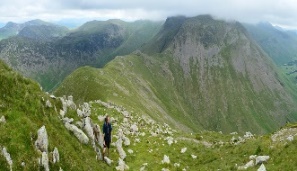 did not make sure the right of way was kept clear.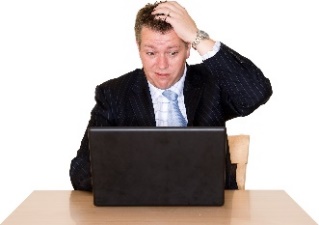 What can’t the Ombudsman do? The Ombudsman cannot: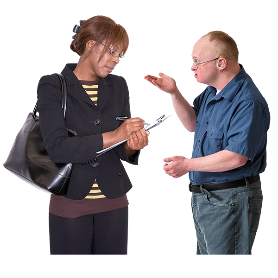 look at what the Council decided if you can appeal.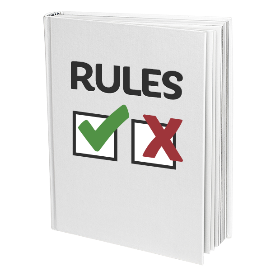 look at a complaint if the Council followed the rules.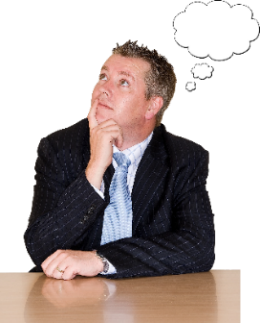 Things to think aboutThe Ombudsman can tell the Council what we think it should do if we think it did something wrong.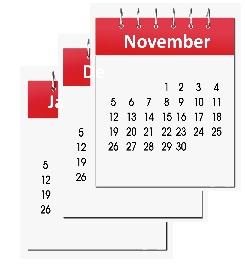 Councils take a long time to decide about different rights of way.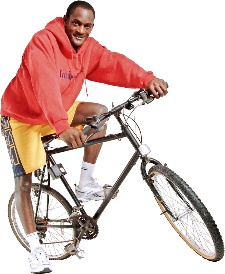 This is because they need to look at how a right of way is used.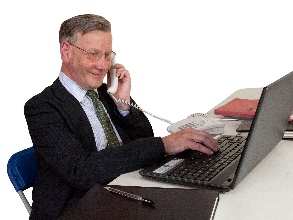 This means a lot of work for officers.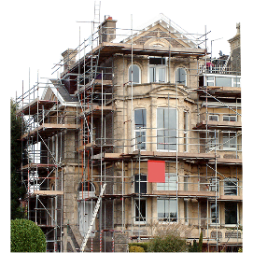 Just because something is being built it does not mean there will be a change to a right of way.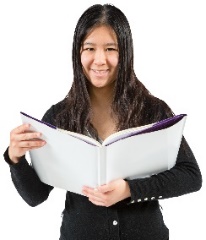 More information: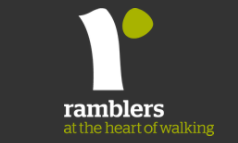 The Ramblers Association website is at: www.ramblers.org.uk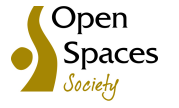 Open Spaces Society website is at: www.oss.org.uk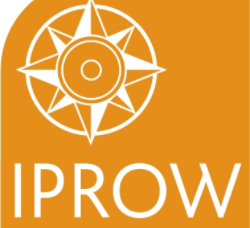 Institute of Public Rights of Way and Access Management website is at: www.iprow.co.uk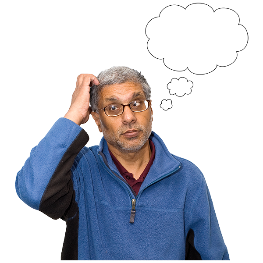 If you are still not sure if the Ombudsman can help, contact us.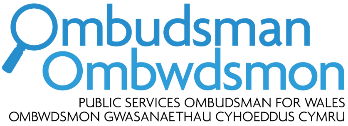 How to contact the Ombudsman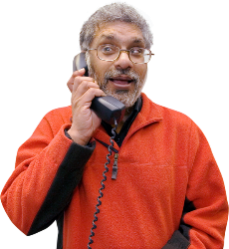 0300 790 0203ask@ombudsman.waleswww.ombudsman.wales 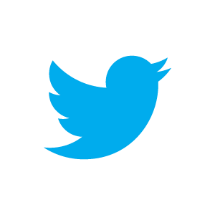 @OmbudsmanWales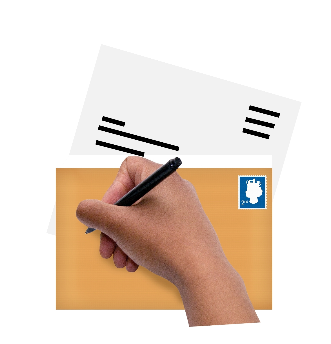 The Public Services Ombudsman for Wales1 Ffordd yr Hen GaePencoedCF35 5LJ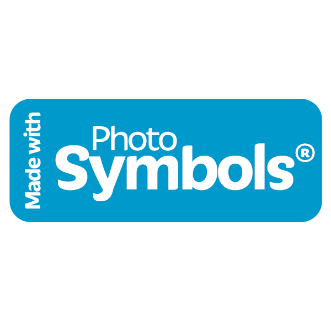 This easy read leaflet was prepared by Barod CIC using Photosymbols.